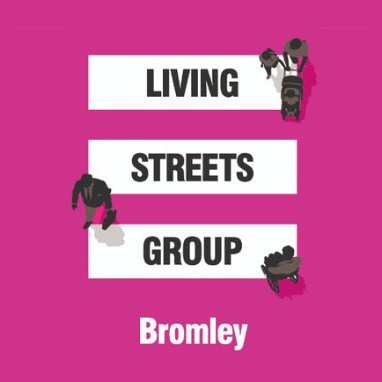 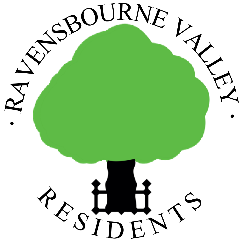 Dear Resident,Local traffic surveySome residents are concerned that the increase in flow, speed and noise of traffic on local roads is having a negative impact on the lives of residents particularly with regard to safety and pollution, and possibly also property values. This survey seeks your opinions to support efforts to tackle these issues. Please tick or circle your responses to the questions below and write additional comments in the space provided. A digital version can be found here: - https://www.ravensbournevalley.org/Traffic-Survey-Downloads.php 1. Your name and address 2. Are any of the following issues for you on your road? 	Parking			 Volume of traffic	 Speeding 		Please add a comment if necessary: -3. How do you feel about the speed of traffic on your road? A. It’s fine. 					 B. Mildly irritating, no action required.		 C. A significant problem, action is required. 	Please add a comment if necessary: -4. Would you be interested in considering any of the following speed reduction measures on your road? (Details of these measures can be found here: http://content.tfl.gov.uk/achieving-lower-speeds-toolkit.pdf)New signs, lines and other road markings (e.g. painting ‘30mph’ on the road). 	Yes         No  New vehicle activated signs (e.g. in addition to the one installed recently).		Yes         No  Speed indicators and flashing beacons (e.g. a sign that flashes the driver’s speed). 	Yes         No  Virtual speed humps (road markings that look like a speed hump). 			Yes         No  Road humps, speed cushions or raised tables (road humps and raised tables go across the whole road, speed cushions allow buses or emergency vehicles to pass unhindered). 		Yes         No  Chicanes (e.g. using islands or physical buildouts, which could take the form of planters, parklets or strategically positioned trees). 							Yes         No  G.   Traffic islands and pedestrian refuges. 						Yes         No  Narrowing the road along its whole length (e.g. by introducing median strips, adding cycle paths or segregated cycle lanes, widening footpaths or adding a ‘grassy verge’ to one or both sides of the road).  											Yes         No  Modal filter (e.g. adding a gate or bollards, either at one end of the road or halfway along its length, in order to stop all motor traffic using the road as a cut-through – addition of a bus gate would mean the only motor traffic able to travel through would be public transport and emergency vehicles). 												Yes         No  Please add a comment if necessary: -5. Would you be interested in storing your bicycle in a cycle hangar on your road? (A cycle hangar is a safe, covered place to park a cycle. There are over 7,200 spaces across 25 London boroughs.) Yes         No  6. Are there any traffic issues you would like to mention on roads nearby other than your road?7. Would you be interested in receiving occasional updates on discussions with the council on this topic and other issues which RVR deals with? If yes, please provide an email address. Please refer to our privacy notice here https://www.ravensbournevalley.org/privacy-policy.php Please return this completed survey by 31st January 2021 to either Brendan Donegan at 7a Farnaby Road or digitally to roadsandtransport.rvr@outlook.com – and thank you for your time!Thank you for your helpClive Lees							Brendan Donegan Chairman							ChairmanRavensbourne Valley Residents					Bromley Living Streets